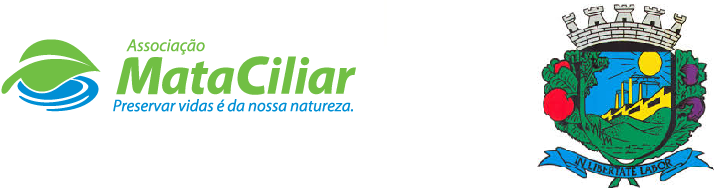 RELATÓRIO RECEBEMINTO DE ANIMAIS SILVESTRES NO MÊS DE MAIO  – VALINHOS.Relação de óbitos de animais silvestres proveniente do Município de VALINHOS.Relação de fuga de animais silvestres proveniente do Município de VALINHOS.Relação de animais destinados à soltura provenientes do município de VALINHOS.Relação de animais silvestres que permanecem sob nossos cuidados provenientes do Município de VALINHOS.Data:	     /      /                                   Assinatura:RGEntradaNome comumNome científico3855703/05/2022Periquitão-maracanãPsittacara leucophthalmus3856905/05/2022ColeirinhoSporohpila caerulescens3857005/05/2022ColeirinhoSporohpila caerulescens3857105/05/2022Periquitão-maracanãPsittacara leucophthalmus3857205/05/2022Caránio-da-terraSicalis flaveola3857305/05/2022Caránio-da-terraSicalis flaveola3857405/05/2022Caránio-da-terraSicalis flaveola3857505/05/2022Caránio-da-terraSicalis flaveola3857605/05/2022Caránio-da-terraSicalis flaveola3857705/05/2022Caránio-da-terraSicalis flaveola3857805/05/2022Pássaro-pretoGnorimopsar chopi3857905/05/2022ColeirinhoSporohpila caerulescens3858005/05/2022ColeirinhoSporohpila caerulescens3858105/05/2022ColeirinhoSporohpila caerulescens3858205/05/2022ColeirinhoSporohpila caerulescens3858305/05/2022ColeirinhoSporohpila caerulescens3858405/05/2022ColeirinhoSporohpila caerulescens3858505/05/2022ColeirinhoSporohpila caerulescens3858605/05/2022ColeirinhoSporohpila caerulescens3858705/05/2022ColeirinhoSporohpila caerulescens3858805/05/2022ColeirinhoSporohpila caerulescens3858905/05/2022Galo-da-campinaPaoaria dominicana3859005/05/2022Trinca-ferroSaltator similis3859105/05/2022Trinca-ferroSaltator similis3859205/05/2022PintassilgoSpinus magellanica3859305/05/2022Trinca-ferroSaltator similis3859405/05/2022Trinca-ferroSaltator similis3859505/05/2022Trinca-ferroSaltator similis3859605/05/2022Canário-de-terraSicalis flaveola3859705/05/2022Canário-de-terraSicalis flaveola3859805/05/2022Canário-de-terraSicalis flaveola3859905/05/2022ColeirinhoSporohpila caerulescens3860005/05/2022ColeirinhoSporohpila caerulescens3860105/05/2022BigodinhoSporophila lineola3860205/05/2022PintassilgoSporophila magellanica3860305/05/2022Canário-da-terraSicalis flaveola3860405/05/2022Canário-da-terraSicalis flaveola3860505/05/2022Canário-da-terraSicalis flaveola3869914/05/2022Garça-brancaArdea alba3870616/05/2022BiguáNannopterum brasilianum3871618/05/2022TuimForpus xanthopterygius3873619/05/2022BacurauCaprimulgodae3874120/05/2022Sagui-de-tufo-pretoCallithrix penicilatta3874521/05/2022LebreLepus europaeus3874922/05/2022Periquitão-maracanãPsittacara leucophthalmus3876224/05/2022Coró-coróMesembrinibis cayennensis3876425/05/2022Periquitão-maracanãPsittacara leucophthalmus3877426/05/2022CapivaraHydrochoerus hydrochaeris3879330/05/2022Sagui-de-tufo-pretoCalithrix penicillataTOTAL: 49 ANIMAISTOTAL: 49 ANIMAISTOTAL: 49 ANIMAISTOTAL: 49 ANIMAISRGEntradaNome comumNome científicoDestinoData saída3714217/02/2022Periquitão-maracanãPsittacara leucophthalmusóbito06/05/20223850425/04/2022Sagui-de-tufo-pretoCallithrix auritaóbito23/05/20223853829/04/2022RolinhaColumbian talpacotióbito02/05/20223855703/05/2022Periquitão-maracanãPsittacara leucophthalmusóbito03/05/20223857205/05/2022Caránio-da-terraSicalis flaveolaóbito24/05/20223857905/05/2022ColeirinhoSporohpila caerulescensóbito26/05/20223858905/05/2022Galo-da-campinaPaoaria dominicanaóbito23/05/20223860005/05/2022ColeirinhoSporohpila caerulescensóbito06/05/20223869914/05/2022Garça-brancaArdea albaóbito14/05/20223870616/05/2022Biguáóbito17/05/20223871618/05/2022TuimForpus xanthopterygiusóbito18/05/20223873619/05/2022Bacurauóbito21/05/20223874521/05/2022LebreLepus europaeusóbito23/05/20223876224/05/2022Coró-coróMesembrinibis cayennensisóbito26/05/20223877426/05/2022CapivaraHydrochoerus hydrochaerisóbito26/05/2022TOTAL: 13 ANIMAISTOTAL: 13 ANIMAISTOTAL: 13 ANIMAISTOTAL: 13 ANIMAISTOTAL: 13 ANIMAISTOTAL: 13 ANIMAISRGEntradaNome comumNome científicoDestinoData saída3857405/05/2022Caránio-da-terraSicalis flaveolaFuga06/05/2022TOTAL: 1 ANIMALTOTAL: 1 ANIMALTOTAL: 1 ANIMALTOTAL: 1 ANIMALTOTAL: 1 ANIMALTOTAL: 1 ANIMALRGEntradaNome comumNome científicoDestinoData saída3845214/04/2022Sagui-de-tufo-pretoCallithrix penicilataSoltura19/05/2022TOTL: 1 ANIMALTOTL: 1 ANIMALTOTL: 1 ANIMALTOTL: 1 ANIMALTOTL: 1 ANIMALTOTL: 1 ANIMALRGEntradaNome comumNome científico3642610/01/2022Gambá-de-orelha-branca (GOB)Didelphis albiventris3642710/01/2022MaitacaPionus sp.3643210/01/2022Trinca-ferroSaltator similis3643310/01/2022Trinca-ferroSaltator similis3643410/01/2022Trinca-ferroSaltator similis3643510/01/2022Trinca-ferroSaltator similis3643610/01/2022Trinca-ferroSaltator similis3643710/01/2022Trinca-ferroSaltator similis3643810/01/2022Trinca-ferroSaltator similis3643910/01/2022Trinca-ferroSaltator similis3644010/01/2022Trinca-ferroSaltator similis3644110/01/2022Trinca-ferroSaltator similis3644210/01/2022Trinca-ferroSaltator similis3644310/01/2022Trinca-ferroSaltator similis3644410/01/2022Trinca-ferroSaltator similis3644510/01/2022Trinca-ferroSaltator similis3644610/01/2022Trinca-ferroSaltator similis3644710/01/2022Trinca-ferroSaltator similis3644810/01/2022Trinca-ferroSaltator similis3644910/01/2022Trinca-ferroSaltator similis3645110/01/2022Trinca-ferroSaltator similis3645210/01/2022Trinca-ferroSaltator similis3645310/01/2022Trinca-ferroSaltator similis3645410/01/2022AzulãoCyanocompsa brissonii3645510/01/2022Papa-capimSporophila nigricollis3646110/01/2022BacurauCaprimulgidae3669012/01/2022Quiri-quiriFalco sparverius3689305/02/2022Periquitão-maracanãPsittacara leucophthalmus3689405/02/2022Periquitão-maracanãPsittacara leucophthalmus3698709/02/2022Periquitão-maracanãPsittacara leucophthalmus3711316/02/2022Periquitão-maracanãPsittacara leucophthalmus3711416/02/2022Periquitão-maracanãPsittacara leucophthalmus3711516/02/2022Periquitão-maracanãPsittacara leucophthalmus3711616/02/2022Periquitão-maracanãPsittacara leucophthalmus3711716/02/2022Periquitão-maracanãPsittacara leucophthalmus3717719/02/2022BacurauCaprimulgidae3721521/02/2022Gavião-relógioMicrastur semitorquatus3726824/02/2022Ouriço-pigmeuAtelerix albiventris3726924/02/2022Ouriço-pigmeuAtelerix albiventris3727024/02/2022Ouriço-pigmeuAtelerix albiventris3729425/02/2022Periquitão-maracanãPsittacara leucophthalmus3731226/02/2022Periquitão-maracanãPsittacara leucophthalmus3732526/02/2022Periquitão-maracanãPsittacara leucophthalmus3767412/03/2022Jabuti-pirangaChelonoidis carbonaria3767612/03/2022Jabuti-pirangaChelonoidis carbonaria3769714/03/2022Periquitão-maracanãPsittacara leucophthalmus3771314/03/2022PintassilgoSpinus magellanica3771514/03/2022Papa-capimSporophila nigricollis3777117/03/2022Periquitão-maracanãPsittacara leucophthalmus3777717/03/2022Sanhaço-cinzentoThraupis sayaca3779419/03/2022Tatu-galinhaDasypus novemcinctus3786326/03/2022Sagui-de-tufos-pretosCallithrix penicilatta3786427/03/2022Frango d'água azulPorphyrio martinicus3789629/03/2022Periquitão-maracanãPsittacara leucophthalmus3795807/04/2022gambáDidelphis sp. 3795907/04/2022gambáDidelphis sp. 3797308/04/2022Sagi-de-tufo-pretoCallithrix penicilatta3850626/04/2022Mocho-orelhudoBubo virginianus3853729/04/2022Coruja-do-matoMegascops choliba3856905/05/2022ColeirinhoSporohpila caerulescens3857005/05/2022ColeirinhoSporohpila caerulescens3857105/05/2022Periquitão-maracanãPsittacara leucophthalmus3857305/05/2022Caránio-da-terraSicalis flaveola3857505/05/2022Caránio-da-terraSicalis flaveola3857605/05/2022Caránio-da-terraSicalis flaveola3857705/05/2022Caránio-da-terraSicalis flaveola3857805/05/2022Pássaro-pretoGnorimopsar chopi3858005/05/2022ColeirinhoSporohpila caerulescens3858105/05/2022ColeirinhoSporohpila caerulescens3858205/05/2022ColeirinhoSporohpila caerulescens3858305/05/2022ColeirinhoSporohpila caerulescens3858405/05/2022ColeirinhoSporohpila caerulescens3858505/05/2022ColeirinhoSporohpila caerulescens3858605/05/2022ColeirinhoSporohpila caerulescens3858705/05/2022ColeirinhoSporohpila caerulescens3858805/05/2022ColeirinhoSporohpila caerulescens3859005/05/2022Trinca-ferroSaltator similis3859105/05/2022Trinca-ferroSaltator similis3859205/05/2022PintassilgoSpinus magellanica3859305/05/2022Trinca-ferroSaltator similis3859405/05/2022Trinca-ferroSaltator similis3859505/05/2022Trinca-ferroSaltator similis3859605/05/2022Canário-de-terraSicalis flaveola3859705/05/2022Canário-de-terraSicalis flaveola3859805/05/2022Canário-de-terraSicalis flaveola3859905/05/2022ColeirinhoSporohpila caerulescens3860105/05/2022BigodinhoSporophila lineola3860205/05/2022PintassilgoSporophila magellanica3860305/05/2022Canário-da-terraSicalis flaveola3860405/05/2022Canário-da-terraSicalis flaveola3860505/05/2022Canário-da-terraSicalis flaveola3874120/05/2022Sagui-de-tufo-pretoCallithrix penicilatta3874922/05/2022Periquitão-maracanãPsittacara leucophthalmus3876425/05/2022Periquitão-maracanãPsittacara leucophthalmus3879330/05/2022Sagui-de-tufo-pretoCallthrix penicillataTOTAL: 95 ANIMAISTOTAL: 95 ANIMAISTOTAL: 95 ANIMAISTOTAL: 95 ANIMAIS